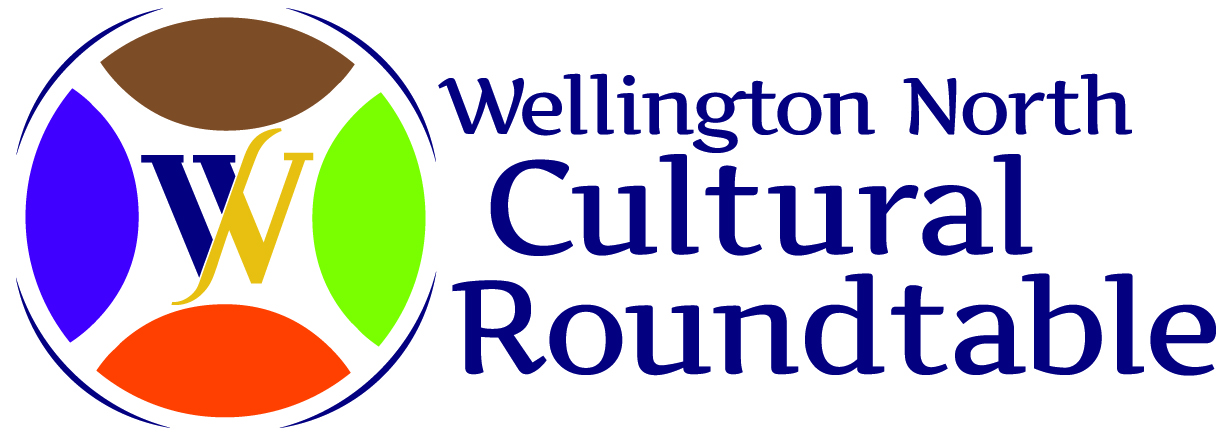 AGENDA Wellington North Cultural Roundtable Meeting March 24th @ 12:00PM in-person Arthur Community CentreATTENDEES:		Gail Donald, 		Linda Hruska,		Councillor Lisa Hern, 		Bonny McDougall,	Jim Taylor		Penny RenkenGUESTS (To Date):	Harry Engel		Sue Doherty		Gerald Townsend	Doris CassanNick Hansen/TBD	Faye Craig		Crystal Seifried	Thea OuwehandOTHERS:		Township Staff:	Dale Small		Tasha Grafos12:00 – 12:30		Social Lunch, Networking & Informal discussionREVIEW AND ADOPTION OF THE AGENDA 						        Chair JimITEMS FOR DISCUSSION Overview of Wellington North Municipal Cultural Plan				       Chair JimMission, Vision, Guiding PrinciplesRole of the Cultural RoundtableCultural Plan Goals & ActionsOther Discussion items:Cultural Moment									         Chair JimMarch 21, Gail Arthur 150th Anniversary of IncorporationApril 11th Volunteer Theme re Mayors Proclamation & April 29th volunteer celebrationMay 9th Linda (Four Corners Quilt Guild)Arthur 150th Anniversary of Incorporation	                                              			Dale/GailWellington North Culture Days	 								     Volunteer Celebration				(Friday Sept 23rd @ Kenilworth)WN Farmers market Culture Days Celebration	(Saturday Sept 24th)Metz Annual Pumkinfest				(Saturday Sept 24th/TBD)		   DaleMF Cemetery Tours by Morgan			(Sat Sept 24/Oct 1 & 8)Lynes Blacksmith Shop				(TBD)New Business/Roundtable DiscussionSenior of the Year award recognition to be announced at April 11th WN Council meetingApril 13th Growth, Housing & Development Information Session 5:30pm in ArthurApril 24th is the start of National Volunteer Week and a Volunteer Celebration is planned 		   Allfor May 5th at the Arthur Community centre						                  Date of Next Meeting May 19th @ 12:00pm								AdjournmentWELLINGTON NORTH CULTURAL ROUNDTABLE COMMITTEE MINUTESTHURSDAY FEBRUARY 24TH, 2022 @ 12:01 PM;  ZOOM MEETING  Members Present:Guests:Guests:Chair Jim Taylor Mandy Jones, Community Recreation Coordinator Mandy Jones, Community Recreation Coordinator Gail Donald Penny RenkenLisa Hern, CouncillorStaff Present:Staff Present:Linda HruskaDale Small, Economic Development OfficerBonny McDougallTasha Grafos, Administrative SupportCALLING TO ORDER CALLING TO ORDER CALLING TO ORDER CALLING TO ORDER CALLING TO ORDER Chair Jim called meeting to order at 12:01 p.m. Chair Jim called meeting to order at 12:01 p.m. Chair Jim called meeting to order at 12:01 p.m. Chair Jim called meeting to order at 12:01 p.m. Chair Jim called meeting to order at 12:01 p.m. ADOPTION OF THE AGENDA – ADOPTION OF THE AGENDA – ADOPTION OF THE AGENDA – ADOPTION OF THE AGENDA – ADOPTION OF THE AGENDA – RESOLUTION: CRT2022-004Moved: Member Bonny                                                                                Seconded: Member Gail THAT the agenda for the February 24th, 2022, Cultural Roundtable Committee meeting be accepted and passed.                                                                                                     CARRIED                       RESOLUTION: CRT2022-004Moved: Member Bonny                                                                                Seconded: Member Gail THAT the agenda for the February 24th, 2022, Cultural Roundtable Committee meeting be accepted and passed.                                                                                                     CARRIED                       RESOLUTION: CRT2022-004Moved: Member Bonny                                                                                Seconded: Member Gail THAT the agenda for the February 24th, 2022, Cultural Roundtable Committee meeting be accepted and passed.                                                                                                     CARRIED                       RESOLUTION: CRT2022-004Moved: Member Bonny                                                                                Seconded: Member Gail THAT the agenda for the February 24th, 2022, Cultural Roundtable Committee meeting be accepted and passed.                                                                                                     CARRIED                       RESOLUTION: CRT2022-004Moved: Member Bonny                                                                                Seconded: Member Gail THAT the agenda for the February 24th, 2022, Cultural Roundtable Committee meeting be accepted and passed.                                                                                                     CARRIED                       DISCLOSURE OF PECUNIARY INTERESTDISCLOSURE OF PECUNIARY INTERESTDISCLOSURE OF PECUNIARY INTERESTDISCLOSURE OF PECUNIARY INTERESTDISCLOSURE OF PECUNIARY INTERESTNone None None None None MINUTES OF PREVIOUS MEETING  –  January 20, 2022MINUTES OF PREVIOUS MEETING  –  January 20, 2022MINUTES OF PREVIOUS MEETING  –  January 20, 2022MINUTES OF PREVIOUS MEETING  –  January 20, 2022MINUTES OF PREVIOUS MEETING  –  January 20, 2022Accepted by Council on February 7th, 2022.  Accepted by Council on February 7th, 2022.  Accepted by Council on February 7th, 2022.  Accepted by Council on February 7th, 2022.  Accepted by Council on February 7th, 2022.  BUSINESS ARISING FROM THE MINUTESBUSINESS ARISING FROM THE MINUTESBUSINESS ARISING FROM THE MINUTESBUSINESS ARISING FROM THE MINUTESBUSINESS ARISING FROM THE MINUTESUpdate from Wellington North Recreation – Community Recreation CoordinatorBrent Barnes Memorial Skate Park : The Canadian Ramp Company will enter an agreement with the Township to finalize design details. The Lions will manage the concrete slab installation. After the slab is ready, it will take approximately 5 days to install the equipment, the park should be fully installed by mid-June. Grand opening will be July 1st. Mount Forest Outdoor Pool : Committee Members are invited to an Open House on Wednesday, March 23rd at 5:30pm at the Mount Forest & District Sports Complex. The architects will be at this meeting to discuss the design. There will be an opportunity for attendees to offer feedback on the designs through a survey. The three design concepts are based on the four Project Objectives: To create a true destination hub that provides new synergies and possibilities with the existing adjacent amenities. Tor provide a wide range or programming opportunities and leisure options for the community, regardless of age or ability. A welcoming, safe, accessible, and exciting experience for all. An operationally efficient, durable facility that is fiscally responsibly today but ready for the future. The design concepts are available to view anytime by watching the YouTube video of the February 8th Recreation, Parks and Leisure Committee meeting. https://youtu.be/k3zlFIJ-uuY COVID-19 : Restrictions have been eased by the province, as of March 1st: Indoor capacity limits have been lifted Proof of vaccination no longer required Face masks must still be worn indoors. There is the option for regional and local response to health indicators. Update from Wellington North Recreation – Community Recreation CoordinatorBrent Barnes Memorial Skate Park : The Canadian Ramp Company will enter an agreement with the Township to finalize design details. The Lions will manage the concrete slab installation. After the slab is ready, it will take approximately 5 days to install the equipment, the park should be fully installed by mid-June. Grand opening will be July 1st. Mount Forest Outdoor Pool : Committee Members are invited to an Open House on Wednesday, March 23rd at 5:30pm at the Mount Forest & District Sports Complex. The architects will be at this meeting to discuss the design. There will be an opportunity for attendees to offer feedback on the designs through a survey. The three design concepts are based on the four Project Objectives: To create a true destination hub that provides new synergies and possibilities with the existing adjacent amenities. Tor provide a wide range or programming opportunities and leisure options for the community, regardless of age or ability. A welcoming, safe, accessible, and exciting experience for all. An operationally efficient, durable facility that is fiscally responsibly today but ready for the future. The design concepts are available to view anytime by watching the YouTube video of the February 8th Recreation, Parks and Leisure Committee meeting. https://youtu.be/k3zlFIJ-uuY COVID-19 : Restrictions have been eased by the province, as of March 1st: Indoor capacity limits have been lifted Proof of vaccination no longer required Face masks must still be worn indoors. There is the option for regional and local response to health indicators. Update from Wellington North Recreation – Community Recreation CoordinatorBrent Barnes Memorial Skate Park : The Canadian Ramp Company will enter an agreement with the Township to finalize design details. The Lions will manage the concrete slab installation. After the slab is ready, it will take approximately 5 days to install the equipment, the park should be fully installed by mid-June. Grand opening will be July 1st. Mount Forest Outdoor Pool : Committee Members are invited to an Open House on Wednesday, March 23rd at 5:30pm at the Mount Forest & District Sports Complex. The architects will be at this meeting to discuss the design. There will be an opportunity for attendees to offer feedback on the designs through a survey. The three design concepts are based on the four Project Objectives: To create a true destination hub that provides new synergies and possibilities with the existing adjacent amenities. Tor provide a wide range or programming opportunities and leisure options for the community, regardless of age or ability. A welcoming, safe, accessible, and exciting experience for all. An operationally efficient, durable facility that is fiscally responsibly today but ready for the future. The design concepts are available to view anytime by watching the YouTube video of the February 8th Recreation, Parks and Leisure Committee meeting. https://youtu.be/k3zlFIJ-uuY COVID-19 : Restrictions have been eased by the province, as of March 1st: Indoor capacity limits have been lifted Proof of vaccination no longer required Face masks must still be worn indoors. There is the option for regional and local response to health indicators. Update from Wellington North Recreation – Community Recreation CoordinatorBrent Barnes Memorial Skate Park : The Canadian Ramp Company will enter an agreement with the Township to finalize design details. The Lions will manage the concrete slab installation. After the slab is ready, it will take approximately 5 days to install the equipment, the park should be fully installed by mid-June. Grand opening will be July 1st. Mount Forest Outdoor Pool : Committee Members are invited to an Open House on Wednesday, March 23rd at 5:30pm at the Mount Forest & District Sports Complex. The architects will be at this meeting to discuss the design. There will be an opportunity for attendees to offer feedback on the designs through a survey. The three design concepts are based on the four Project Objectives: To create a true destination hub that provides new synergies and possibilities with the existing adjacent amenities. Tor provide a wide range or programming opportunities and leisure options for the community, regardless of age or ability. A welcoming, safe, accessible, and exciting experience for all. An operationally efficient, durable facility that is fiscally responsibly today but ready for the future. The design concepts are available to view anytime by watching the YouTube video of the February 8th Recreation, Parks and Leisure Committee meeting. https://youtu.be/k3zlFIJ-uuY COVID-19 : Restrictions have been eased by the province, as of March 1st: Indoor capacity limits have been lifted Proof of vaccination no longer required Face masks must still be worn indoors. There is the option for regional and local response to health indicators. Update from Wellington North Recreation – Community Recreation CoordinatorBrent Barnes Memorial Skate Park : The Canadian Ramp Company will enter an agreement with the Township to finalize design details. The Lions will manage the concrete slab installation. After the slab is ready, it will take approximately 5 days to install the equipment, the park should be fully installed by mid-June. Grand opening will be July 1st. Mount Forest Outdoor Pool : Committee Members are invited to an Open House on Wednesday, March 23rd at 5:30pm at the Mount Forest & District Sports Complex. The architects will be at this meeting to discuss the design. There will be an opportunity for attendees to offer feedback on the designs through a survey. The three design concepts are based on the four Project Objectives: To create a true destination hub that provides new synergies and possibilities with the existing adjacent amenities. Tor provide a wide range or programming opportunities and leisure options for the community, regardless of age or ability. A welcoming, safe, accessible, and exciting experience for all. An operationally efficient, durable facility that is fiscally responsibly today but ready for the future. The design concepts are available to view anytime by watching the YouTube video of the February 8th Recreation, Parks and Leisure Committee meeting. https://youtu.be/k3zlFIJ-uuY COVID-19 : Restrictions have been eased by the province, as of March 1st: Indoor capacity limits have been lifted Proof of vaccination no longer required Face masks must still be worn indoors. There is the option for regional and local response to health indicators. Cultural Momento March 7th submitted by Penny (Spinning Wheels)  Penny will send photos to EDO to accompany the reading of this Cultural Moment. o March 21, Gail: Arthur 150th Anniversary of Incorporation. EDO may also prepare a report for this meeting to inform council of events planned.  o April 11th Volunteer Theme re Mayors Proclamation o May 9th, Linda:  online survey with quilt guild members – this will be about those results Cultural Momento March 7th submitted by Penny (Spinning Wheels)  Penny will send photos to EDO to accompany the reading of this Cultural Moment. o March 21, Gail: Arthur 150th Anniversary of Incorporation. EDO may also prepare a report for this meeting to inform council of events planned.  o April 11th Volunteer Theme re Mayors Proclamation o May 9th, Linda:  online survey with quilt guild members – this will be about those results Cultural Momento March 7th submitted by Penny (Spinning Wheels)  Penny will send photos to EDO to accompany the reading of this Cultural Moment. o March 21, Gail: Arthur 150th Anniversary of Incorporation. EDO may also prepare a report for this meeting to inform council of events planned.  o April 11th Volunteer Theme re Mayors Proclamation o May 9th, Linda:  online survey with quilt guild members – this will be about those results Cultural Momento March 7th submitted by Penny (Spinning Wheels)  Penny will send photos to EDO to accompany the reading of this Cultural Moment. o March 21, Gail: Arthur 150th Anniversary of Incorporation. EDO may also prepare a report for this meeting to inform council of events planned.  o April 11th Volunteer Theme re Mayors Proclamation o May 9th, Linda:  online survey with quilt guild members – this will be about those results Cultural Momento March 7th submitted by Penny (Spinning Wheels)  Penny will send photos to EDO to accompany the reading of this Cultural Moment. o March 21, Gail: Arthur 150th Anniversary of Incorporation. EDO may also prepare a report for this meeting to inform council of events planned.  o April 11th Volunteer Theme re Mayors Proclamation o May 9th, Linda:  online survey with quilt guild members – this will be about those results Arthur 150th Anniversary of Incorporation – EDO Dale and Member Gail Wellington North Cultural Roundtable Barn Quilt has been completed 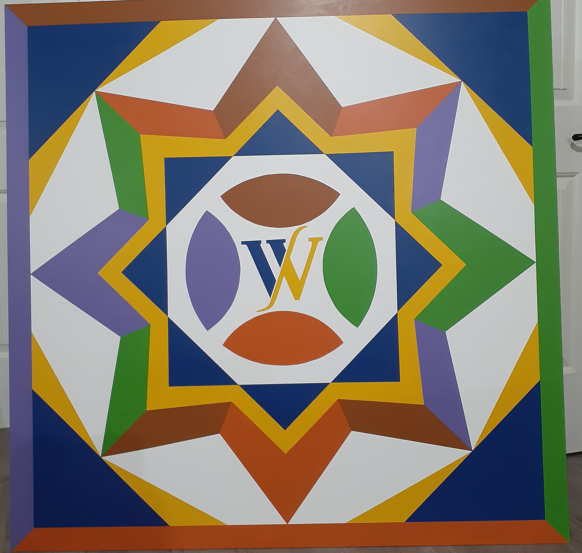 The recreation team will be hanging the barn quilt this spring at the Arthur Arena. It will either be at the front entrance area or by the side doors closer to the pool and splash pad. Member Bonny suggested hanging this on the building high, out of reach of vandalism or accidental damage. EDO has asked Gail to prepare some literature to explain the elements of the design. There is a Facebook page for this event, Arthur 150th Anniversary, to stay abreast of all the events and happenings, the committee is encouraged to “like” this page. Member Bonny has literature, notes, and media, related to the 125th Homecoming for Arthur, that she will share with Lynn Rawlins, Faye Craig, and possibly Jeff McKee. Wellington North & Arthur Village Message for 150th Book  : Jeff McKee is preparing a Historical Book and has asked for a greeting from the Township, Mayor, and this Committee. Gail has offered to undertake this. Gail’s first draft of the Township of Wellington North message: Created as part of the Ontario government’s amalgamation of areas throughout the province in 1999, the Township of Wellington North brings together a group of unique communities with a combined population just under 13,000. Each strives to represent its concerns and to promote the whole Township’s success and the betterment of its citizens. Excellent businesses, schools, medical services, places of worship and recreational resources are the basis of a thriving, welcoming community.In deciding where to locate the central offices that manage the township’s business, the council chose Kenilworth, as  roughly equidistant from Arthur and Mount Forest, the two largest population centres. The other smaller communities as well have easy access for the business they must conduct with local government.Each place, whether town, village, or hamlet has its own origin story. Arthur, for instance, received its name from the same source as the County:  the name and title of Arthur Wellesley, Duke of Wellington. Mount Forest was changed from Maitland Hills/Woods when its river was discovered to be part of the Saugeen system, not the Maitland. Damascus reflects some settlers’ desire to honor their faith. Others like Metz and Derrynane pay tribute to the pioneers’ home countries.Whatever their origins, these communities have come together to make a successful whole. The township is particularly notable for its high number of volunteers, its support for creative businesses, and the preservation and sharing of its collective history. With their mayor and representatives on the Township council, the people of Wellington North have created a vibrant, caring, prosperous home for all our citizens amid a beautiful natural setting.Feedback is welcome. Arthur 150th Anniversary of Incorporation – EDO Dale and Member Gail Wellington North Cultural Roundtable Barn Quilt has been completed The recreation team will be hanging the barn quilt this spring at the Arthur Arena. It will either be at the front entrance area or by the side doors closer to the pool and splash pad. Member Bonny suggested hanging this on the building high, out of reach of vandalism or accidental damage. EDO has asked Gail to prepare some literature to explain the elements of the design. There is a Facebook page for this event, Arthur 150th Anniversary, to stay abreast of all the events and happenings, the committee is encouraged to “like” this page. Member Bonny has literature, notes, and media, related to the 125th Homecoming for Arthur, that she will share with Lynn Rawlins, Faye Craig, and possibly Jeff McKee. Wellington North & Arthur Village Message for 150th Book  : Jeff McKee is preparing a Historical Book and has asked for a greeting from the Township, Mayor, and this Committee. Gail has offered to undertake this. Gail’s first draft of the Township of Wellington North message: Created as part of the Ontario government’s amalgamation of areas throughout the province in 1999, the Township of Wellington North brings together a group of unique communities with a combined population just under 13,000. Each strives to represent its concerns and to promote the whole Township’s success and the betterment of its citizens. Excellent businesses, schools, medical services, places of worship and recreational resources are the basis of a thriving, welcoming community.In deciding where to locate the central offices that manage the township’s business, the council chose Kenilworth, as  roughly equidistant from Arthur and Mount Forest, the two largest population centres. The other smaller communities as well have easy access for the business they must conduct with local government.Each place, whether town, village, or hamlet has its own origin story. Arthur, for instance, received its name from the same source as the County:  the name and title of Arthur Wellesley, Duke of Wellington. Mount Forest was changed from Maitland Hills/Woods when its river was discovered to be part of the Saugeen system, not the Maitland. Damascus reflects some settlers’ desire to honor their faith. Others like Metz and Derrynane pay tribute to the pioneers’ home countries.Whatever their origins, these communities have come together to make a successful whole. The township is particularly notable for its high number of volunteers, its support for creative businesses, and the preservation and sharing of its collective history. With their mayor and representatives on the Township council, the people of Wellington North have created a vibrant, caring, prosperous home for all our citizens amid a beautiful natural setting.Feedback is welcome. Arthur 150th Anniversary of Incorporation – EDO Dale and Member Gail Wellington North Cultural Roundtable Barn Quilt has been completed The recreation team will be hanging the barn quilt this spring at the Arthur Arena. It will either be at the front entrance area or by the side doors closer to the pool and splash pad. Member Bonny suggested hanging this on the building high, out of reach of vandalism or accidental damage. EDO has asked Gail to prepare some literature to explain the elements of the design. There is a Facebook page for this event, Arthur 150th Anniversary, to stay abreast of all the events and happenings, the committee is encouraged to “like” this page. Member Bonny has literature, notes, and media, related to the 125th Homecoming for Arthur, that she will share with Lynn Rawlins, Faye Craig, and possibly Jeff McKee. Wellington North & Arthur Village Message for 150th Book  : Jeff McKee is preparing a Historical Book and has asked for a greeting from the Township, Mayor, and this Committee. Gail has offered to undertake this. Gail’s first draft of the Township of Wellington North message: Created as part of the Ontario government’s amalgamation of areas throughout the province in 1999, the Township of Wellington North brings together a group of unique communities with a combined population just under 13,000. Each strives to represent its concerns and to promote the whole Township’s success and the betterment of its citizens. Excellent businesses, schools, medical services, places of worship and recreational resources are the basis of a thriving, welcoming community.In deciding where to locate the central offices that manage the township’s business, the council chose Kenilworth, as  roughly equidistant from Arthur and Mount Forest, the two largest population centres. The other smaller communities as well have easy access for the business they must conduct with local government.Each place, whether town, village, or hamlet has its own origin story. Arthur, for instance, received its name from the same source as the County:  the name and title of Arthur Wellesley, Duke of Wellington. Mount Forest was changed from Maitland Hills/Woods when its river was discovered to be part of the Saugeen system, not the Maitland. Damascus reflects some settlers’ desire to honor their faith. Others like Metz and Derrynane pay tribute to the pioneers’ home countries.Whatever their origins, these communities have come together to make a successful whole. The township is particularly notable for its high number of volunteers, its support for creative businesses, and the preservation and sharing of its collective history. With their mayor and representatives on the Township council, the people of Wellington North have created a vibrant, caring, prosperous home for all our citizens amid a beautiful natural setting.Feedback is welcome. Arthur 150th Anniversary of Incorporation – EDO Dale and Member Gail Wellington North Cultural Roundtable Barn Quilt has been completed The recreation team will be hanging the barn quilt this spring at the Arthur Arena. It will either be at the front entrance area or by the side doors closer to the pool and splash pad. Member Bonny suggested hanging this on the building high, out of reach of vandalism or accidental damage. EDO has asked Gail to prepare some literature to explain the elements of the design. There is a Facebook page for this event, Arthur 150th Anniversary, to stay abreast of all the events and happenings, the committee is encouraged to “like” this page. Member Bonny has literature, notes, and media, related to the 125th Homecoming for Arthur, that she will share with Lynn Rawlins, Faye Craig, and possibly Jeff McKee. Wellington North & Arthur Village Message for 150th Book  : Jeff McKee is preparing a Historical Book and has asked for a greeting from the Township, Mayor, and this Committee. Gail has offered to undertake this. Gail’s first draft of the Township of Wellington North message: Created as part of the Ontario government’s amalgamation of areas throughout the province in 1999, the Township of Wellington North brings together a group of unique communities with a combined population just under 13,000. Each strives to represent its concerns and to promote the whole Township’s success and the betterment of its citizens. Excellent businesses, schools, medical services, places of worship and recreational resources are the basis of a thriving, welcoming community.In deciding where to locate the central offices that manage the township’s business, the council chose Kenilworth, as  roughly equidistant from Arthur and Mount Forest, the two largest population centres. The other smaller communities as well have easy access for the business they must conduct with local government.Each place, whether town, village, or hamlet has its own origin story. Arthur, for instance, received its name from the same source as the County:  the name and title of Arthur Wellesley, Duke of Wellington. Mount Forest was changed from Maitland Hills/Woods when its river was discovered to be part of the Saugeen system, not the Maitland. Damascus reflects some settlers’ desire to honor their faith. Others like Metz and Derrynane pay tribute to the pioneers’ home countries.Whatever their origins, these communities have come together to make a successful whole. The township is particularly notable for its high number of volunteers, its support for creative businesses, and the preservation and sharing of its collective history. With their mayor and representatives on the Township council, the people of Wellington North have created a vibrant, caring, prosperous home for all our citizens amid a beautiful natural setting.Feedback is welcome. Arthur 150th Anniversary of Incorporation – EDO Dale and Member Gail Wellington North Cultural Roundtable Barn Quilt has been completed The recreation team will be hanging the barn quilt this spring at the Arthur Arena. It will either be at the front entrance area or by the side doors closer to the pool and splash pad. Member Bonny suggested hanging this on the building high, out of reach of vandalism or accidental damage. EDO has asked Gail to prepare some literature to explain the elements of the design. There is a Facebook page for this event, Arthur 150th Anniversary, to stay abreast of all the events and happenings, the committee is encouraged to “like” this page. Member Bonny has literature, notes, and media, related to the 125th Homecoming for Arthur, that she will share with Lynn Rawlins, Faye Craig, and possibly Jeff McKee. Wellington North & Arthur Village Message for 150th Book  : Jeff McKee is preparing a Historical Book and has asked for a greeting from the Township, Mayor, and this Committee. Gail has offered to undertake this. Gail’s first draft of the Township of Wellington North message: Created as part of the Ontario government’s amalgamation of areas throughout the province in 1999, the Township of Wellington North brings together a group of unique communities with a combined population just under 13,000. Each strives to represent its concerns and to promote the whole Township’s success and the betterment of its citizens. Excellent businesses, schools, medical services, places of worship and recreational resources are the basis of a thriving, welcoming community.In deciding where to locate the central offices that manage the township’s business, the council chose Kenilworth, as  roughly equidistant from Arthur and Mount Forest, the two largest population centres. The other smaller communities as well have easy access for the business they must conduct with local government.Each place, whether town, village, or hamlet has its own origin story. Arthur, for instance, received its name from the same source as the County:  the name and title of Arthur Wellesley, Duke of Wellington. Mount Forest was changed from Maitland Hills/Woods when its river was discovered to be part of the Saugeen system, not the Maitland. Damascus reflects some settlers’ desire to honor their faith. Others like Metz and Derrynane pay tribute to the pioneers’ home countries.Whatever their origins, these communities have come together to make a successful whole. The township is particularly notable for its high number of volunteers, its support for creative businesses, and the preservation and sharing of its collective history. With their mayor and representatives on the Township council, the people of Wellington North have created a vibrant, caring, prosperous home for all our citizens amid a beautiful natural setting.Feedback is welcome. Cultural Plan Update – All o Finalize workplan priorities (recap attached)o Each member to identify 2 or 3 items of interest/willing to supportEDO - The committee was in sync with identifying top priorities. If there was an item that was not selected that a committee member would like to explore, that opportunity exists. Please let EDO know which goals you are willing to support in the creation of an action plan. This action plan will be shared at the next meeting. Chair Jim would like to support Goal 4 and Goal 1, specifically #3.  Member Penny would also like to support Goal 1, #3 and Goal 2, #1.Member Linda would like to support Goal 3 and the four Action identified here, #1,2,3 & 9Others are asked to send their preferences to EDO as soon as possible to finalize the workplan. Cultural Plan Update – All o Finalize workplan priorities (recap attached)o Each member to identify 2 or 3 items of interest/willing to supportEDO - The committee was in sync with identifying top priorities. If there was an item that was not selected that a committee member would like to explore, that opportunity exists. Please let EDO know which goals you are willing to support in the creation of an action plan. This action plan will be shared at the next meeting. Chair Jim would like to support Goal 4 and Goal 1, specifically #3.  Member Penny would also like to support Goal 1, #3 and Goal 2, #1.Member Linda would like to support Goal 3 and the four Action identified here, #1,2,3 & 9Others are asked to send their preferences to EDO as soon as possible to finalize the workplan. Cultural Plan Update – All o Finalize workplan priorities (recap attached)o Each member to identify 2 or 3 items of interest/willing to supportEDO - The committee was in sync with identifying top priorities. If there was an item that was not selected that a committee member would like to explore, that opportunity exists. Please let EDO know which goals you are willing to support in the creation of an action plan. This action plan will be shared at the next meeting. Chair Jim would like to support Goal 4 and Goal 1, specifically #3.  Member Penny would also like to support Goal 1, #3 and Goal 2, #1.Member Linda would like to support Goal 3 and the four Action identified here, #1,2,3 & 9Others are asked to send their preferences to EDO as soon as possible to finalize the workplan. Cultural Plan Update – All o Finalize workplan priorities (recap attached)o Each member to identify 2 or 3 items of interest/willing to supportEDO - The committee was in sync with identifying top priorities. If there was an item that was not selected that a committee member would like to explore, that opportunity exists. Please let EDO know which goals you are willing to support in the creation of an action plan. This action plan will be shared at the next meeting. Chair Jim would like to support Goal 4 and Goal 1, specifically #3.  Member Penny would also like to support Goal 1, #3 and Goal 2, #1.Member Linda would like to support Goal 3 and the four Action identified here, #1,2,3 & 9Others are asked to send their preferences to EDO as soon as possible to finalize the workplan. Cultural Plan Update – All o Finalize workplan priorities (recap attached)o Each member to identify 2 or 3 items of interest/willing to supportEDO - The committee was in sync with identifying top priorities. If there was an item that was not selected that a committee member would like to explore, that opportunity exists. Please let EDO know which goals you are willing to support in the creation of an action plan. This action plan will be shared at the next meeting. Chair Jim would like to support Goal 4 and Goal 1, specifically #3.  Member Penny would also like to support Goal 1, #3 and Goal 2, #1.Member Linda would like to support Goal 3 and the four Action identified here, #1,2,3 & 9Others are asked to send their preferences to EDO as soon as possible to finalize the workplan. ROUNDTABLE ROUNDTABLE ROUNDTABLE ROUNDTABLE ROUNDTABLE EDO  - March meeting will be in-person, with the easing of restrictions, this will be the meeting we should try to “bring a friend” as potential new members for this committee. We would offer a light lunch with a less formal meeting, a good opportunity to introduce new members Chair Jim has suggested reaching out to local service groups, boards, and cultural organizations to ask for member nominations. Community Recreation Coordinator is a member of the Arthur Agricultural Society and shared with this committee at their January AGM the group discussed having Gerald Townsend joining this committee. He is currently considering joining. Member Bonny shared that Nick Hansen, also an Agricultural Society member, is considering joining. EDO will invite Nick to the next meeting. Chair Jim suggested keeping the noon hour meeting time and offering Zoom options for those who cannot join in-person for future meetings. Senior of the Year award will be announced at the April 11th Council Meeting. At this meeting, the mayor will declare Volunteer Week the week of April 24th. A celebration will take place for our Wellington North volunteers on April 29th. There will also be a second volunteer celebration during Culture Days this fall. March 8th is International Women’s Day. There is an event planned through the Township’s partnership with Saugeen Connects Economic Development. Guest speaker is Amanda Lynn Mayhew. This is a virtual event open to anyone. If you would like to register, email saugeenconnects@sbdc.ca The Wellington North Farmer’s Market will reopen in the same location, same times, on June 25th. Applications have been sent out to all interested vendors thus far. The Fireworks Festival, the third weekend in July, is moving forward this year and that committee has been encouraged to apply to this group for a grant to support cultural programming. Metz Pumpkin Fest and the Historical Society may also want to submit grant applications to the Cultural Roundtable Committee. Member Gail reminded the group that the Arthur & Area Historical Society have a Facebook page that has regular posts by Jeff McKee. Member Bonny visited the Haliburton Sculpture Forest, where sculptures are installed along a trailway, and suggested to this group that this may be something that would be beneficial for our area. Considering reaching out to local artists to see if there is interest. The Metz group has an Irish Music band that will begin to perform. Bonny will approach the Arthur 150th committee with the Poppy Project idea to discuss options, then will explore pricing for the netting, look at locations for hanging, and investigate Wellington North Power lift truck assisting in the installation of the finished project. Member Penny shared that the Louise Marshall Hospital Auxiliary is still interested in having a snack and beverage stall in the Farmer’s Market and hope to finalize this decision in March. Member Linda suggested that Dot Cork be approached as a new member for this committee. Dot could represent the art community in our area. Paula Coffey, who organized Arthur’s mural project last year, was also suggested, or someone that Paula recommends. Councillor Hern shared images of the Skate Park design. Next meeting date is March 24th, 2022, as an in-person meeting at the Arthur Community Centre @ 12:00 noon with a lunch, light agenda, and discussion. Everyone please let Dale know if you are bringing others with you to the meeting.EDO  - March meeting will be in-person, with the easing of restrictions, this will be the meeting we should try to “bring a friend” as potential new members for this committee. We would offer a light lunch with a less formal meeting, a good opportunity to introduce new members Chair Jim has suggested reaching out to local service groups, boards, and cultural organizations to ask for member nominations. Community Recreation Coordinator is a member of the Arthur Agricultural Society and shared with this committee at their January AGM the group discussed having Gerald Townsend joining this committee. He is currently considering joining. Member Bonny shared that Nick Hansen, also an Agricultural Society member, is considering joining. EDO will invite Nick to the next meeting. Chair Jim suggested keeping the noon hour meeting time and offering Zoom options for those who cannot join in-person for future meetings. Senior of the Year award will be announced at the April 11th Council Meeting. At this meeting, the mayor will declare Volunteer Week the week of April 24th. A celebration will take place for our Wellington North volunteers on April 29th. There will also be a second volunteer celebration during Culture Days this fall. March 8th is International Women’s Day. There is an event planned through the Township’s partnership with Saugeen Connects Economic Development. Guest speaker is Amanda Lynn Mayhew. This is a virtual event open to anyone. If you would like to register, email saugeenconnects@sbdc.ca The Wellington North Farmer’s Market will reopen in the same location, same times, on June 25th. Applications have been sent out to all interested vendors thus far. The Fireworks Festival, the third weekend in July, is moving forward this year and that committee has been encouraged to apply to this group for a grant to support cultural programming. Metz Pumpkin Fest and the Historical Society may also want to submit grant applications to the Cultural Roundtable Committee. Member Gail reminded the group that the Arthur & Area Historical Society have a Facebook page that has regular posts by Jeff McKee. Member Bonny visited the Haliburton Sculpture Forest, where sculptures are installed along a trailway, and suggested to this group that this may be something that would be beneficial for our area. Considering reaching out to local artists to see if there is interest. The Metz group has an Irish Music band that will begin to perform. Bonny will approach the Arthur 150th committee with the Poppy Project idea to discuss options, then will explore pricing for the netting, look at locations for hanging, and investigate Wellington North Power lift truck assisting in the installation of the finished project. Member Penny shared that the Louise Marshall Hospital Auxiliary is still interested in having a snack and beverage stall in the Farmer’s Market and hope to finalize this decision in March. Member Linda suggested that Dot Cork be approached as a new member for this committee. Dot could represent the art community in our area. Paula Coffey, who organized Arthur’s mural project last year, was also suggested, or someone that Paula recommends. Councillor Hern shared images of the Skate Park design. Next meeting date is March 24th, 2022, as an in-person meeting at the Arthur Community Centre @ 12:00 noon with a lunch, light agenda, and discussion. Everyone please let Dale know if you are bringing others with you to the meeting.EDO  - March meeting will be in-person, with the easing of restrictions, this will be the meeting we should try to “bring a friend” as potential new members for this committee. We would offer a light lunch with a less formal meeting, a good opportunity to introduce new members Chair Jim has suggested reaching out to local service groups, boards, and cultural organizations to ask for member nominations. Community Recreation Coordinator is a member of the Arthur Agricultural Society and shared with this committee at their January AGM the group discussed having Gerald Townsend joining this committee. He is currently considering joining. Member Bonny shared that Nick Hansen, also an Agricultural Society member, is considering joining. EDO will invite Nick to the next meeting. Chair Jim suggested keeping the noon hour meeting time and offering Zoom options for those who cannot join in-person for future meetings. Senior of the Year award will be announced at the April 11th Council Meeting. At this meeting, the mayor will declare Volunteer Week the week of April 24th. A celebration will take place for our Wellington North volunteers on April 29th. There will also be a second volunteer celebration during Culture Days this fall. March 8th is International Women’s Day. There is an event planned through the Township’s partnership with Saugeen Connects Economic Development. Guest speaker is Amanda Lynn Mayhew. This is a virtual event open to anyone. If you would like to register, email saugeenconnects@sbdc.ca The Wellington North Farmer’s Market will reopen in the same location, same times, on June 25th. Applications have been sent out to all interested vendors thus far. The Fireworks Festival, the third weekend in July, is moving forward this year and that committee has been encouraged to apply to this group for a grant to support cultural programming. Metz Pumpkin Fest and the Historical Society may also want to submit grant applications to the Cultural Roundtable Committee. Member Gail reminded the group that the Arthur & Area Historical Society have a Facebook page that has regular posts by Jeff McKee. Member Bonny visited the Haliburton Sculpture Forest, where sculptures are installed along a trailway, and suggested to this group that this may be something that would be beneficial for our area. Considering reaching out to local artists to see if there is interest. The Metz group has an Irish Music band that will begin to perform. Bonny will approach the Arthur 150th committee with the Poppy Project idea to discuss options, then will explore pricing for the netting, look at locations for hanging, and investigate Wellington North Power lift truck assisting in the installation of the finished project. Member Penny shared that the Louise Marshall Hospital Auxiliary is still interested in having a snack and beverage stall in the Farmer’s Market and hope to finalize this decision in March. Member Linda suggested that Dot Cork be approached as a new member for this committee. Dot could represent the art community in our area. Paula Coffey, who organized Arthur’s mural project last year, was also suggested, or someone that Paula recommends. Councillor Hern shared images of the Skate Park design. Next meeting date is March 24th, 2022, as an in-person meeting at the Arthur Community Centre @ 12:00 noon with a lunch, light agenda, and discussion. Everyone please let Dale know if you are bringing others with you to the meeting.EDO  - March meeting will be in-person, with the easing of restrictions, this will be the meeting we should try to “bring a friend” as potential new members for this committee. We would offer a light lunch with a less formal meeting, a good opportunity to introduce new members Chair Jim has suggested reaching out to local service groups, boards, and cultural organizations to ask for member nominations. Community Recreation Coordinator is a member of the Arthur Agricultural Society and shared with this committee at their January AGM the group discussed having Gerald Townsend joining this committee. He is currently considering joining. Member Bonny shared that Nick Hansen, also an Agricultural Society member, is considering joining. EDO will invite Nick to the next meeting. Chair Jim suggested keeping the noon hour meeting time and offering Zoom options for those who cannot join in-person for future meetings. Senior of the Year award will be announced at the April 11th Council Meeting. At this meeting, the mayor will declare Volunteer Week the week of April 24th. A celebration will take place for our Wellington North volunteers on April 29th. There will also be a second volunteer celebration during Culture Days this fall. March 8th is International Women’s Day. There is an event planned through the Township’s partnership with Saugeen Connects Economic Development. Guest speaker is Amanda Lynn Mayhew. This is a virtual event open to anyone. If you would like to register, email saugeenconnects@sbdc.ca The Wellington North Farmer’s Market will reopen in the same location, same times, on June 25th. Applications have been sent out to all interested vendors thus far. The Fireworks Festival, the third weekend in July, is moving forward this year and that committee has been encouraged to apply to this group for a grant to support cultural programming. Metz Pumpkin Fest and the Historical Society may also want to submit grant applications to the Cultural Roundtable Committee. Member Gail reminded the group that the Arthur & Area Historical Society have a Facebook page that has regular posts by Jeff McKee. Member Bonny visited the Haliburton Sculpture Forest, where sculptures are installed along a trailway, and suggested to this group that this may be something that would be beneficial for our area. Considering reaching out to local artists to see if there is interest. The Metz group has an Irish Music band that will begin to perform. Bonny will approach the Arthur 150th committee with the Poppy Project idea to discuss options, then will explore pricing for the netting, look at locations for hanging, and investigate Wellington North Power lift truck assisting in the installation of the finished project. Member Penny shared that the Louise Marshall Hospital Auxiliary is still interested in having a snack and beverage stall in the Farmer’s Market and hope to finalize this decision in March. Member Linda suggested that Dot Cork be approached as a new member for this committee. Dot could represent the art community in our area. Paula Coffey, who organized Arthur’s mural project last year, was also suggested, or someone that Paula recommends. Councillor Hern shared images of the Skate Park design. Next meeting date is March 24th, 2022, as an in-person meeting at the Arthur Community Centre @ 12:00 noon with a lunch, light agenda, and discussion. Everyone please let Dale know if you are bringing others with you to the meeting.EDO  - March meeting will be in-person, with the easing of restrictions, this will be the meeting we should try to “bring a friend” as potential new members for this committee. We would offer a light lunch with a less formal meeting, a good opportunity to introduce new members Chair Jim has suggested reaching out to local service groups, boards, and cultural organizations to ask for member nominations. Community Recreation Coordinator is a member of the Arthur Agricultural Society and shared with this committee at their January AGM the group discussed having Gerald Townsend joining this committee. He is currently considering joining. Member Bonny shared that Nick Hansen, also an Agricultural Society member, is considering joining. EDO will invite Nick to the next meeting. Chair Jim suggested keeping the noon hour meeting time and offering Zoom options for those who cannot join in-person for future meetings. Senior of the Year award will be announced at the April 11th Council Meeting. At this meeting, the mayor will declare Volunteer Week the week of April 24th. A celebration will take place for our Wellington North volunteers on April 29th. There will also be a second volunteer celebration during Culture Days this fall. March 8th is International Women’s Day. There is an event planned through the Township’s partnership with Saugeen Connects Economic Development. Guest speaker is Amanda Lynn Mayhew. This is a virtual event open to anyone. If you would like to register, email saugeenconnects@sbdc.ca The Wellington North Farmer’s Market will reopen in the same location, same times, on June 25th. Applications have been sent out to all interested vendors thus far. The Fireworks Festival, the third weekend in July, is moving forward this year and that committee has been encouraged to apply to this group for a grant to support cultural programming. Metz Pumpkin Fest and the Historical Society may also want to submit grant applications to the Cultural Roundtable Committee. Member Gail reminded the group that the Arthur & Area Historical Society have a Facebook page that has regular posts by Jeff McKee. Member Bonny visited the Haliburton Sculpture Forest, where sculptures are installed along a trailway, and suggested to this group that this may be something that would be beneficial for our area. Considering reaching out to local artists to see if there is interest. The Metz group has an Irish Music band that will begin to perform. Bonny will approach the Arthur 150th committee with the Poppy Project idea to discuss options, then will explore pricing for the netting, look at locations for hanging, and investigate Wellington North Power lift truck assisting in the installation of the finished project. Member Penny shared that the Louise Marshall Hospital Auxiliary is still interested in having a snack and beverage stall in the Farmer’s Market and hope to finalize this decision in March. Member Linda suggested that Dot Cork be approached as a new member for this committee. Dot could represent the art community in our area. Paula Coffey, who organized Arthur’s mural project last year, was also suggested, or someone that Paula recommends. Councillor Hern shared images of the Skate Park design. Next meeting date is March 24th, 2022, as an in-person meeting at the Arthur Community Centre @ 12:00 noon with a lunch, light agenda, and discussion. Everyone please let Dale know if you are bringing others with you to the meeting.ADJOURNMENT ADJOURNMENT ADJOURNMENT ADJOURNMENT ADJOURNMENT Resolution: CRT2022-005Moved: Member Bonny                                                                                 Seconded: Member Gail 	THAT the Cultural Roundtable Committee meeting be adjourned at 1:13pmCARRIEDResolution: CRT2022-005Moved: Member Bonny                                                                                 Seconded: Member Gail 	THAT the Cultural Roundtable Committee meeting be adjourned at 1:13pmCARRIEDResolution: CRT2022-005Moved: Member Bonny                                                                                 Seconded: Member Gail 	THAT the Cultural Roundtable Committee meeting be adjourned at 1:13pmCARRIEDResolution: CRT2022-005Moved: Member Bonny                                                                                 Seconded: Member Gail 	THAT the Cultural Roundtable Committee meeting be adjourned at 1:13pmCARRIEDResolution: CRT2022-005Moved: Member Bonny                                                                                 Seconded: Member Gail 	THAT the Cultural Roundtable Committee meeting be adjourned at 1:13pmCARRIED